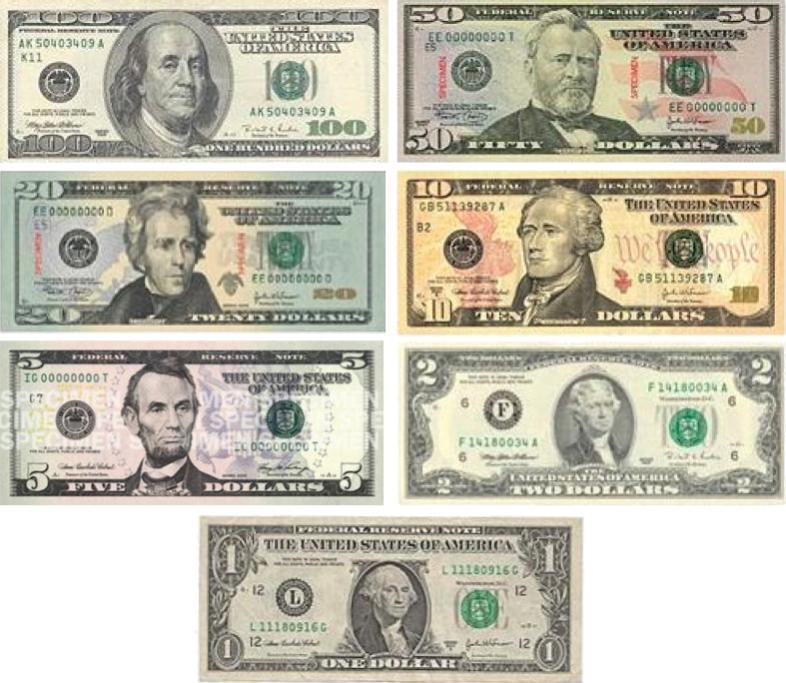 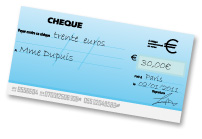 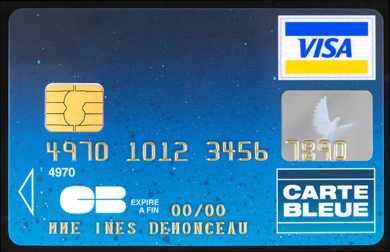 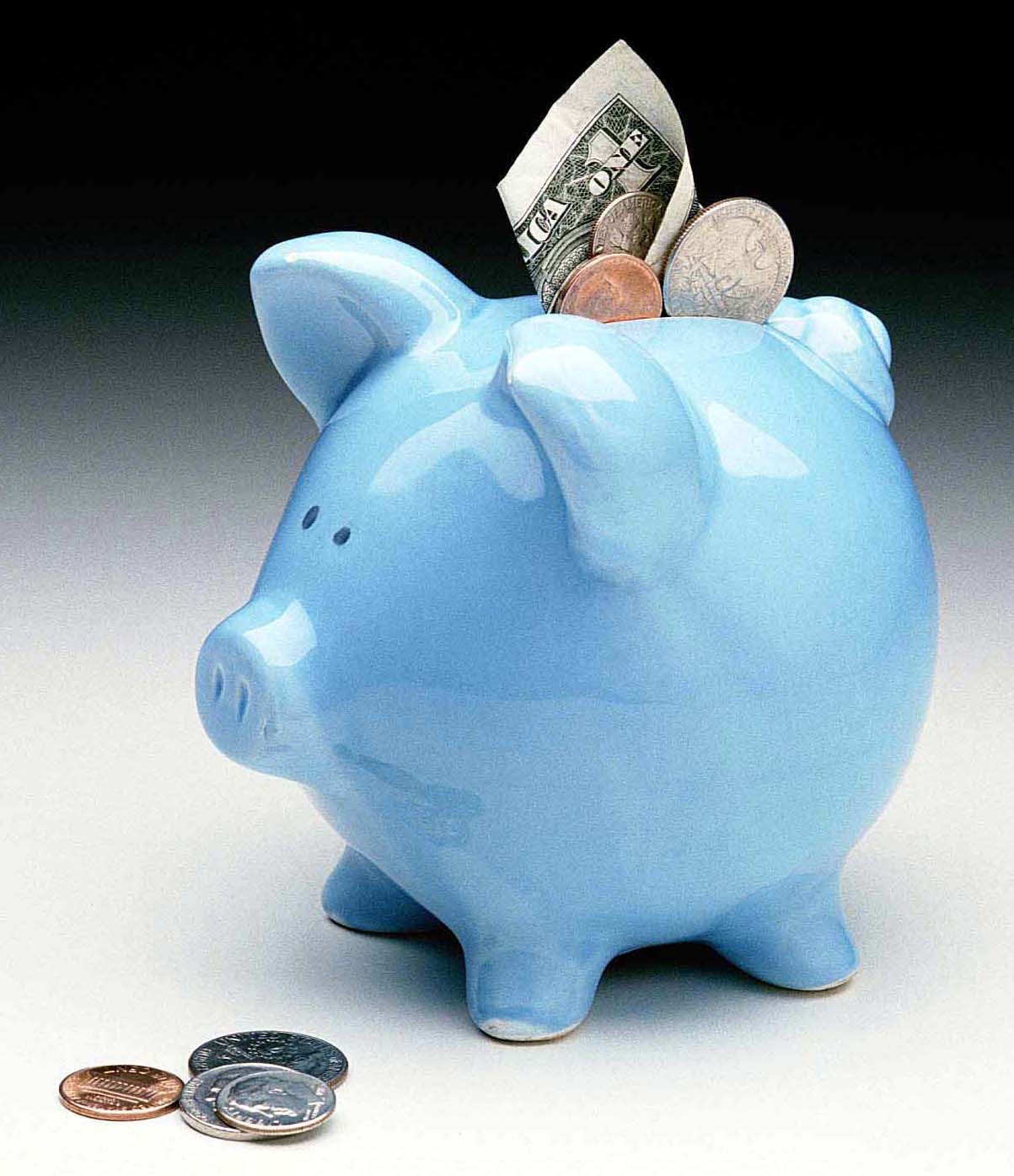 Grade 2 Lesson:  Paying for Goods and ServicesLesson:  Paying for Goods and ServicesReference to English Interconnections LessonPaying for Goods and Services p. 128Reference to English Interconnections LessonPaying for Goods and Services p. 128Social Studies Standard(s): Standard II Objective 1Social Studies Standard(s): Standard II Objective 1Social Studies Standard(s): Standard II Objective 1Social Studies Standard(s): Standard II Objective 1Social Studies Standard(s): Standard II Objective 1Content Objective(s):Content Objective(s):Language Objective(s):Language Objective(s):Language Objective(s):Students will understand that money will buy us what we need and that it is important to save.Je peux comprendre que l'argent sert à acheter ce dont j'ai besoin. Je peux comprendre que je dois économiser de l'argent.Students will understand that money will buy us what we need and that it is important to save.Je peux comprendre que l'argent sert à acheter ce dont j'ai besoin. Je peux comprendre que je dois économiser de l'argent.Students can tell a group what they bought and how much it cost.Je peux dire à mon groupe ce que j'ai acheté et combien ça a coûté. Students can tell a group what they bought and how much it cost.Je peux dire à mon groupe ce que j'ai acheté et combien ça a coûté. Students can tell a group what they bought and how much it cost.Je peux dire à mon groupe ce que j'ai acheté et combien ça a coûté. Essential Questions:How does location affect living things around the world?Essential Questions:How does location affect living things around the world?Required Academic Vocabulary for Word Wall:Listen: j'ai acheté, a coûté, j'ai économisé, l'argentSpeak: j'ai acheté, a coûté, j'ai économisé Read: Write: Sentence Frames:____ a coûté $____.Required Academic Vocabulary for Word Wall:Listen: j'ai acheté, a coûté, j'ai économisé, l'argentSpeak: j'ai acheté, a coûté, j'ai économisé Read: Write: Sentence Frames:____ a coûté $____.Required Academic Vocabulary for Word Wall:Listen: j'ai acheté, a coûté, j'ai économisé, l'argentSpeak: j'ai acheté, a coûté, j'ai économisé Read: Write: Sentence Frames:____ a coûté $____.Materials:Advertisement posters (from previous lesson or new ones)Large pictures of money, credit cards and checks.Chart PaperMarkersWhite paperMaterials:Advertisement posters (from previous lesson or new ones)Large pictures of money, credit cards and checks.Chart PaperMarkersWhite paperAdditional Lesson Vocabulary:les biens, les services, les producteurs, les consommateurs. Additional Lesson Vocabulary:les biens, les services, les producteurs, les consommateurs. Additional Lesson Vocabulary:les biens, les services, les producteurs, les consommateurs. Lesson:  Lesson:  Lesson:  Lesson:  Instructional Time: Opening:  (4 minutes)T: “Les enfants, nous allons voir ce dont vous vous souvenez.  Je vais vous dire 4 mots et vous allez dire à  votre voisin ce qu'ils signifient.  Nous les passerons en revue un par un.”T:  “Des biens?”S: “des choses/biens” or “des choses/biens à acheter.”T: “Des services?”S: “des choses que les gens font pour se  faire payer.”T: “Les producteurs?”S: “quelqu’un qui fait des choses.”T: “Les consommateurs?”S: “les gens qui achètent des choses/biens.”If the students are have a difficult time remember, ask them guiding questions or give them clues.T: “Vous vous souvenez tous des professions dont nous avons parlé qui existent dans notre communauté ? Dites à votre voisin  2 professions qui sont dans notre communauté et dites si elles produisent des choses ou des services.”S:  will say the jobs they can remember and “elle produit des choses” or “elle produit des services.”T: “Nous allons faire une liste rapide de professions.  Levez la main et dites-moi une profession à laquelle vous avez pensé.”S: “_____ est une profession.  Elle produit (des choses, des biens/des services).”T: “Génial! Je vais l'écrire sur le tableau.”Go through several more responses from the students.Introduction to New Material (Direct Instruction): (6 minutes)Show pictures of money, credit cards and checks.T: (hold up the money) “Avez vous déjà vu ça  ?  Qu'est-ce que c'est?”S: “de l’argent.”T: “Oui, c’est de l’argent. (hold up the credit cards) Qu’est-ce que c’est?”S: “des cartes de crédit” or “Je ne sais pas.”T: “Ce sont des cartes de crédit.  Avez-vous déjà vu votre papa ou maman utiliser des cartes de crédit? »S: “Oui.”T: “Les cartes de crédit sont utilisées comme de l'argent.”T: (hold up the checks) “Avez-vous déjà vu des chèques ?”S: “Oui”T: “Les chèques sont utilisés comme de l’argent.”T: “Aujourd'hui nous allons voir comment on utilise l'argent ! Quand utilisez-vous l'argent ? Dites-le à votre voisin.”S: “pour acheter des choses/des biens.”T: “Donc, nous utilisons l'argent en échange de biens et de services.  Par exemple, la chasse d’eau de mes toilettes ne marche pas. Qu’est-ce que je peux faire? Je ne sais pas la réparer, alors j'appelle un plombier.  Je vais le payer avec de l’argent pour réparer la chasse d’eau.  (a picture of a plumber fixing a toilet would be awesome!)  J'ai donné de l'argent au plombier et en échange il m'a rendu un service... il a réparé mes toilettes ! Super !!!”T: “Parlez à votre voisin d’un exemple où vous avez utilisé de l'argent.”S: “j’ai acheté des bonbons” ou “Ma mère a fait laver sa voiture.”T: “L'argent est très important car il nous permet d’acheter les choses dont nous avons besoin … Quelles sont les choses/biens dont nous avons besoin pour rester en vie? »S: “de la nourriture” ou “de l’eau” ou “des vêtements” ou “une maison.”T: “Oui, nous avons besoin de toutes ces choses, pour cette raison il est vraiment important d'avoir de l’argent pour pouvoir acheter toutes ces choses.  Il est également très important d'économiser de l'argent.”T: “Pourquoi faut-il économiser de l'argent ?”S: “pour acheter les choses qu'on veut” or “pour acheter des choses dont on a besoin.”Make a list on the board.T: “Quels sont les moyens que nous avons pour économiser de l'argent ?”S: “La Tirelire” ou “La banque” Guided Practice (7 minutes)Modeling CycleTeacher Does:Put one of their Goods and Services Posters on the board.T: “Maintenant nous allons faire une petite activité.  Disons que j'ai une prime de $10.  Je dois économiser $2, mais je peux dépenser le reste.  Combien d'argent est-ce que je peux dépenser ? Montrez-moi avec vos doigts.”S: “$8.”T: “Regardez l'affiche des publicités.  Quels produits puis-je acheter avec $8 ?”S: answers will vary, “vous pouvez acheter_____.”As a class figure out the different things you can buy.T: “Maintenant je sais ce que je peux acheter.  Je vais dessiner sur ce papier les choses que je vais acheter.”All Students Do:T: “Maintenant je vais donner à chacun de vous une feuille de papier et des affiches publicitaires.  Vous avez tous la somme de $10, mais vous devez économiser $2.  Vous pouvez choisir de dépenser le reste en achetant des choses sur votre affiche publicitaire. Ensuite, il faudra dessiner les choses que vous voulez acheter, avec leur prix, sur votre feuille de papier.”S:  will choose what they buy and draw it on their paper.T: “Il vous reste 1 minute.”Closing:  (5 minutes)T: “Aujourd'hui, nous avons parlé de biens et de services.  Nous avons parlé aussi des choses achetées avec l’argent et de l’argent économisé.”T: “Maintenant je vais vous séparer en groupes de 4.  Chacun d'entre vous va dire à son groupe les choses que qu'il a achetées, combien ont elles coûté et combien d'argent vous avez économisé.”T: “Laissez-moi vous montrer ce qu'il faut faire. Regardez ma feuille.  ‘J’ai acheté ____ et ____.  ___ a coûté $___et ____ a coûté $____. J’ai économisé $____.S:  in small groups will tell each other what they bought, how much it cost and how much they saved.Teacher will walk around the groups listening to what they bought.Opening:  (4 minutes)T: “Les enfants, nous allons voir ce dont vous vous souvenez.  Je vais vous dire 4 mots et vous allez dire à  votre voisin ce qu'ils signifient.  Nous les passerons en revue un par un.”T:  “Des biens?”S: “des choses/biens” or “des choses/biens à acheter.”T: “Des services?”S: “des choses que les gens font pour se  faire payer.”T: “Les producteurs?”S: “quelqu’un qui fait des choses.”T: “Les consommateurs?”S: “les gens qui achètent des choses/biens.”If the students are have a difficult time remember, ask them guiding questions or give them clues.T: “Vous vous souvenez tous des professions dont nous avons parlé qui existent dans notre communauté ? Dites à votre voisin  2 professions qui sont dans notre communauté et dites si elles produisent des choses ou des services.”S:  will say the jobs they can remember and “elle produit des choses” or “elle produit des services.”T: “Nous allons faire une liste rapide de professions.  Levez la main et dites-moi une profession à laquelle vous avez pensé.”S: “_____ est une profession.  Elle produit (des choses, des biens/des services).”T: “Génial! Je vais l'écrire sur le tableau.”Go through several more responses from the students.Introduction to New Material (Direct Instruction): (6 minutes)Show pictures of money, credit cards and checks.T: (hold up the money) “Avez vous déjà vu ça  ?  Qu'est-ce que c'est?”S: “de l’argent.”T: “Oui, c’est de l’argent. (hold up the credit cards) Qu’est-ce que c’est?”S: “des cartes de crédit” or “Je ne sais pas.”T: “Ce sont des cartes de crédit.  Avez-vous déjà vu votre papa ou maman utiliser des cartes de crédit? »S: “Oui.”T: “Les cartes de crédit sont utilisées comme de l'argent.”T: (hold up the checks) “Avez-vous déjà vu des chèques ?”S: “Oui”T: “Les chèques sont utilisés comme de l’argent.”T: “Aujourd'hui nous allons voir comment on utilise l'argent ! Quand utilisez-vous l'argent ? Dites-le à votre voisin.”S: “pour acheter des choses/des biens.”T: “Donc, nous utilisons l'argent en échange de biens et de services.  Par exemple, la chasse d’eau de mes toilettes ne marche pas. Qu’est-ce que je peux faire? Je ne sais pas la réparer, alors j'appelle un plombier.  Je vais le payer avec de l’argent pour réparer la chasse d’eau.  (a picture of a plumber fixing a toilet would be awesome!)  J'ai donné de l'argent au plombier et en échange il m'a rendu un service... il a réparé mes toilettes ! Super !!!”T: “Parlez à votre voisin d’un exemple où vous avez utilisé de l'argent.”S: “j’ai acheté des bonbons” ou “Ma mère a fait laver sa voiture.”T: “L'argent est très important car il nous permet d’acheter les choses dont nous avons besoin … Quelles sont les choses/biens dont nous avons besoin pour rester en vie? »S: “de la nourriture” ou “de l’eau” ou “des vêtements” ou “une maison.”T: “Oui, nous avons besoin de toutes ces choses, pour cette raison il est vraiment important d'avoir de l’argent pour pouvoir acheter toutes ces choses.  Il est également très important d'économiser de l'argent.”T: “Pourquoi faut-il économiser de l'argent ?”S: “pour acheter les choses qu'on veut” or “pour acheter des choses dont on a besoin.”Make a list on the board.T: “Quels sont les moyens que nous avons pour économiser de l'argent ?”S: “La Tirelire” ou “La banque” Guided Practice (7 minutes)Modeling CycleTeacher Does:Put one of their Goods and Services Posters on the board.T: “Maintenant nous allons faire une petite activité.  Disons que j'ai une prime de $10.  Je dois économiser $2, mais je peux dépenser le reste.  Combien d'argent est-ce que je peux dépenser ? Montrez-moi avec vos doigts.”S: “$8.”T: “Regardez l'affiche des publicités.  Quels produits puis-je acheter avec $8 ?”S: answers will vary, “vous pouvez acheter_____.”As a class figure out the different things you can buy.T: “Maintenant je sais ce que je peux acheter.  Je vais dessiner sur ce papier les choses que je vais acheter.”All Students Do:T: “Maintenant je vais donner à chacun de vous une feuille de papier et des affiches publicitaires.  Vous avez tous la somme de $10, mais vous devez économiser $2.  Vous pouvez choisir de dépenser le reste en achetant des choses sur votre affiche publicitaire. Ensuite, il faudra dessiner les choses que vous voulez acheter, avec leur prix, sur votre feuille de papier.”S:  will choose what they buy and draw it on their paper.T: “Il vous reste 1 minute.”Closing:  (5 minutes)T: “Aujourd'hui, nous avons parlé de biens et de services.  Nous avons parlé aussi des choses achetées avec l’argent et de l’argent économisé.”T: “Maintenant je vais vous séparer en groupes de 4.  Chacun d'entre vous va dire à son groupe les choses que qu'il a achetées, combien ont elles coûté et combien d'argent vous avez économisé.”T: “Laissez-moi vous montrer ce qu'il faut faire. Regardez ma feuille.  ‘J’ai acheté ____ et ____.  ___ a coûté $___et ____ a coûté $____. J’ai économisé $____.S:  in small groups will tell each other what they bought, how much it cost and how much they saved.Teacher will walk around the groups listening to what they bought.Opening:  (4 minutes)T: “Les enfants, nous allons voir ce dont vous vous souvenez.  Je vais vous dire 4 mots et vous allez dire à  votre voisin ce qu'ils signifient.  Nous les passerons en revue un par un.”T:  “Des biens?”S: “des choses/biens” or “des choses/biens à acheter.”T: “Des services?”S: “des choses que les gens font pour se  faire payer.”T: “Les producteurs?”S: “quelqu’un qui fait des choses.”T: “Les consommateurs?”S: “les gens qui achètent des choses/biens.”If the students are have a difficult time remember, ask them guiding questions or give them clues.T: “Vous vous souvenez tous des professions dont nous avons parlé qui existent dans notre communauté ? Dites à votre voisin  2 professions qui sont dans notre communauté et dites si elles produisent des choses ou des services.”S:  will say the jobs they can remember and “elle produit des choses” or “elle produit des services.”T: “Nous allons faire une liste rapide de professions.  Levez la main et dites-moi une profession à laquelle vous avez pensé.”S: “_____ est une profession.  Elle produit (des choses, des biens/des services).”T: “Génial! Je vais l'écrire sur le tableau.”Go through several more responses from the students.Introduction to New Material (Direct Instruction): (6 minutes)Show pictures of money, credit cards and checks.T: (hold up the money) “Avez vous déjà vu ça  ?  Qu'est-ce que c'est?”S: “de l’argent.”T: “Oui, c’est de l’argent. (hold up the credit cards) Qu’est-ce que c’est?”S: “des cartes de crédit” or “Je ne sais pas.”T: “Ce sont des cartes de crédit.  Avez-vous déjà vu votre papa ou maman utiliser des cartes de crédit? »S: “Oui.”T: “Les cartes de crédit sont utilisées comme de l'argent.”T: (hold up the checks) “Avez-vous déjà vu des chèques ?”S: “Oui”T: “Les chèques sont utilisés comme de l’argent.”T: “Aujourd'hui nous allons voir comment on utilise l'argent ! Quand utilisez-vous l'argent ? Dites-le à votre voisin.”S: “pour acheter des choses/des biens.”T: “Donc, nous utilisons l'argent en échange de biens et de services.  Par exemple, la chasse d’eau de mes toilettes ne marche pas. Qu’est-ce que je peux faire? Je ne sais pas la réparer, alors j'appelle un plombier.  Je vais le payer avec de l’argent pour réparer la chasse d’eau.  (a picture of a plumber fixing a toilet would be awesome!)  J'ai donné de l'argent au plombier et en échange il m'a rendu un service... il a réparé mes toilettes ! Super !!!”T: “Parlez à votre voisin d’un exemple où vous avez utilisé de l'argent.”S: “j’ai acheté des bonbons” ou “Ma mère a fait laver sa voiture.”T: “L'argent est très important car il nous permet d’acheter les choses dont nous avons besoin … Quelles sont les choses/biens dont nous avons besoin pour rester en vie? »S: “de la nourriture” ou “de l’eau” ou “des vêtements” ou “une maison.”T: “Oui, nous avons besoin de toutes ces choses, pour cette raison il est vraiment important d'avoir de l’argent pour pouvoir acheter toutes ces choses.  Il est également très important d'économiser de l'argent.”T: “Pourquoi faut-il économiser de l'argent ?”S: “pour acheter les choses qu'on veut” or “pour acheter des choses dont on a besoin.”Make a list on the board.T: “Quels sont les moyens que nous avons pour économiser de l'argent ?”S: “La Tirelire” ou “La banque” Guided Practice (7 minutes)Modeling CycleTeacher Does:Put one of their Goods and Services Posters on the board.T: “Maintenant nous allons faire une petite activité.  Disons que j'ai une prime de $10.  Je dois économiser $2, mais je peux dépenser le reste.  Combien d'argent est-ce que je peux dépenser ? Montrez-moi avec vos doigts.”S: “$8.”T: “Regardez l'affiche des publicités.  Quels produits puis-je acheter avec $8 ?”S: answers will vary, “vous pouvez acheter_____.”As a class figure out the different things you can buy.T: “Maintenant je sais ce que je peux acheter.  Je vais dessiner sur ce papier les choses que je vais acheter.”All Students Do:T: “Maintenant je vais donner à chacun de vous une feuille de papier et des affiches publicitaires.  Vous avez tous la somme de $10, mais vous devez économiser $2.  Vous pouvez choisir de dépenser le reste en achetant des choses sur votre affiche publicitaire. Ensuite, il faudra dessiner les choses que vous voulez acheter, avec leur prix, sur votre feuille de papier.”S:  will choose what they buy and draw it on their paper.T: “Il vous reste 1 minute.”Closing:  (5 minutes)T: “Aujourd'hui, nous avons parlé de biens et de services.  Nous avons parlé aussi des choses achetées avec l’argent et de l’argent économisé.”T: “Maintenant je vais vous séparer en groupes de 4.  Chacun d'entre vous va dire à son groupe les choses que qu'il a achetées, combien ont elles coûté et combien d'argent vous avez économisé.”T: “Laissez-moi vous montrer ce qu'il faut faire. Regardez ma feuille.  ‘J’ai acheté ____ et ____.  ___ a coûté $___et ____ a coûté $____. J’ai économisé $____.S:  in small groups will tell each other what they bought, how much it cost and how much they saved.Teacher will walk around the groups listening to what they bought.Opening:  (4 minutes)T: “Les enfants, nous allons voir ce dont vous vous souvenez.  Je vais vous dire 4 mots et vous allez dire à  votre voisin ce qu'ils signifient.  Nous les passerons en revue un par un.”T:  “Des biens?”S: “des choses/biens” or “des choses/biens à acheter.”T: “Des services?”S: “des choses que les gens font pour se  faire payer.”T: “Les producteurs?”S: “quelqu’un qui fait des choses.”T: “Les consommateurs?”S: “les gens qui achètent des choses/biens.”If the students are have a difficult time remember, ask them guiding questions or give them clues.T: “Vous vous souvenez tous des professions dont nous avons parlé qui existent dans notre communauté ? Dites à votre voisin  2 professions qui sont dans notre communauté et dites si elles produisent des choses ou des services.”S:  will say the jobs they can remember and “elle produit des choses” or “elle produit des services.”T: “Nous allons faire une liste rapide de professions.  Levez la main et dites-moi une profession à laquelle vous avez pensé.”S: “_____ est une profession.  Elle produit (des choses, des biens/des services).”T: “Génial! Je vais l'écrire sur le tableau.”Go through several more responses from the students.Introduction to New Material (Direct Instruction): (6 minutes)Show pictures of money, credit cards and checks.T: (hold up the money) “Avez vous déjà vu ça  ?  Qu'est-ce que c'est?”S: “de l’argent.”T: “Oui, c’est de l’argent. (hold up the credit cards) Qu’est-ce que c’est?”S: “des cartes de crédit” or “Je ne sais pas.”T: “Ce sont des cartes de crédit.  Avez-vous déjà vu votre papa ou maman utiliser des cartes de crédit? »S: “Oui.”T: “Les cartes de crédit sont utilisées comme de l'argent.”T: (hold up the checks) “Avez-vous déjà vu des chèques ?”S: “Oui”T: “Les chèques sont utilisés comme de l’argent.”T: “Aujourd'hui nous allons voir comment on utilise l'argent ! Quand utilisez-vous l'argent ? Dites-le à votre voisin.”S: “pour acheter des choses/des biens.”T: “Donc, nous utilisons l'argent en échange de biens et de services.  Par exemple, la chasse d’eau de mes toilettes ne marche pas. Qu’est-ce que je peux faire? Je ne sais pas la réparer, alors j'appelle un plombier.  Je vais le payer avec de l’argent pour réparer la chasse d’eau.  (a picture of a plumber fixing a toilet would be awesome!)  J'ai donné de l'argent au plombier et en échange il m'a rendu un service... il a réparé mes toilettes ! Super !!!”T: “Parlez à votre voisin d’un exemple où vous avez utilisé de l'argent.”S: “j’ai acheté des bonbons” ou “Ma mère a fait laver sa voiture.”T: “L'argent est très important car il nous permet d’acheter les choses dont nous avons besoin … Quelles sont les choses/biens dont nous avons besoin pour rester en vie? »S: “de la nourriture” ou “de l’eau” ou “des vêtements” ou “une maison.”T: “Oui, nous avons besoin de toutes ces choses, pour cette raison il est vraiment important d'avoir de l’argent pour pouvoir acheter toutes ces choses.  Il est également très important d'économiser de l'argent.”T: “Pourquoi faut-il économiser de l'argent ?”S: “pour acheter les choses qu'on veut” or “pour acheter des choses dont on a besoin.”Make a list on the board.T: “Quels sont les moyens que nous avons pour économiser de l'argent ?”S: “La Tirelire” ou “La banque” Guided Practice (7 minutes)Modeling CycleTeacher Does:Put one of their Goods and Services Posters on the board.T: “Maintenant nous allons faire une petite activité.  Disons que j'ai une prime de $10.  Je dois économiser $2, mais je peux dépenser le reste.  Combien d'argent est-ce que je peux dépenser ? Montrez-moi avec vos doigts.”S: “$8.”T: “Regardez l'affiche des publicités.  Quels produits puis-je acheter avec $8 ?”S: answers will vary, “vous pouvez acheter_____.”As a class figure out the different things you can buy.T: “Maintenant je sais ce que je peux acheter.  Je vais dessiner sur ce papier les choses que je vais acheter.”All Students Do:T: “Maintenant je vais donner à chacun de vous une feuille de papier et des affiches publicitaires.  Vous avez tous la somme de $10, mais vous devez économiser $2.  Vous pouvez choisir de dépenser le reste en achetant des choses sur votre affiche publicitaire. Ensuite, il faudra dessiner les choses que vous voulez acheter, avec leur prix, sur votre feuille de papier.”S:  will choose what they buy and draw it on their paper.T: “Il vous reste 1 minute.”Closing:  (5 minutes)T: “Aujourd'hui, nous avons parlé de biens et de services.  Nous avons parlé aussi des choses achetées avec l’argent et de l’argent économisé.”T: “Maintenant je vais vous séparer en groupes de 4.  Chacun d'entre vous va dire à son groupe les choses que qu'il a achetées, combien ont elles coûté et combien d'argent vous avez économisé.”T: “Laissez-moi vous montrer ce qu'il faut faire. Regardez ma feuille.  ‘J’ai acheté ____ et ____.  ___ a coûté $___et ____ a coûté $____. J’ai économisé $____.S:  in small groups will tell each other what they bought, how much it cost and how much they saved.Teacher will walk around the groups listening to what they bought.Opening:  (4 minutes)T: “Les enfants, nous allons voir ce dont vous vous souvenez.  Je vais vous dire 4 mots et vous allez dire à  votre voisin ce qu'ils signifient.  Nous les passerons en revue un par un.”T:  “Des biens?”S: “des choses/biens” or “des choses/biens à acheter.”T: “Des services?”S: “des choses que les gens font pour se  faire payer.”T: “Les producteurs?”S: “quelqu’un qui fait des choses.”T: “Les consommateurs?”S: “les gens qui achètent des choses/biens.”If the students are have a difficult time remember, ask them guiding questions or give them clues.T: “Vous vous souvenez tous des professions dont nous avons parlé qui existent dans notre communauté ? Dites à votre voisin  2 professions qui sont dans notre communauté et dites si elles produisent des choses ou des services.”S:  will say the jobs they can remember and “elle produit des choses” or “elle produit des services.”T: “Nous allons faire une liste rapide de professions.  Levez la main et dites-moi une profession à laquelle vous avez pensé.”S: “_____ est une profession.  Elle produit (des choses, des biens/des services).”T: “Génial! Je vais l'écrire sur le tableau.”Go through several more responses from the students.Introduction to New Material (Direct Instruction): (6 minutes)Show pictures of money, credit cards and checks.T: (hold up the money) “Avez vous déjà vu ça  ?  Qu'est-ce que c'est?”S: “de l’argent.”T: “Oui, c’est de l’argent. (hold up the credit cards) Qu’est-ce que c’est?”S: “des cartes de crédit” or “Je ne sais pas.”T: “Ce sont des cartes de crédit.  Avez-vous déjà vu votre papa ou maman utiliser des cartes de crédit? »S: “Oui.”T: “Les cartes de crédit sont utilisées comme de l'argent.”T: (hold up the checks) “Avez-vous déjà vu des chèques ?”S: “Oui”T: “Les chèques sont utilisés comme de l’argent.”T: “Aujourd'hui nous allons voir comment on utilise l'argent ! Quand utilisez-vous l'argent ? Dites-le à votre voisin.”S: “pour acheter des choses/des biens.”T: “Donc, nous utilisons l'argent en échange de biens et de services.  Par exemple, la chasse d’eau de mes toilettes ne marche pas. Qu’est-ce que je peux faire? Je ne sais pas la réparer, alors j'appelle un plombier.  Je vais le payer avec de l’argent pour réparer la chasse d’eau.  (a picture of a plumber fixing a toilet would be awesome!)  J'ai donné de l'argent au plombier et en échange il m'a rendu un service... il a réparé mes toilettes ! Super !!!”T: “Parlez à votre voisin d’un exemple où vous avez utilisé de l'argent.”S: “j’ai acheté des bonbons” ou “Ma mère a fait laver sa voiture.”T: “L'argent est très important car il nous permet d’acheter les choses dont nous avons besoin … Quelles sont les choses/biens dont nous avons besoin pour rester en vie? »S: “de la nourriture” ou “de l’eau” ou “des vêtements” ou “une maison.”T: “Oui, nous avons besoin de toutes ces choses, pour cette raison il est vraiment important d'avoir de l’argent pour pouvoir acheter toutes ces choses.  Il est également très important d'économiser de l'argent.”T: “Pourquoi faut-il économiser de l'argent ?”S: “pour acheter les choses qu'on veut” or “pour acheter des choses dont on a besoin.”Make a list on the board.T: “Quels sont les moyens que nous avons pour économiser de l'argent ?”S: “La Tirelire” ou “La banque” Guided Practice (7 minutes)Modeling CycleTeacher Does:Put one of their Goods and Services Posters on the board.T: “Maintenant nous allons faire une petite activité.  Disons que j'ai une prime de $10.  Je dois économiser $2, mais je peux dépenser le reste.  Combien d'argent est-ce que je peux dépenser ? Montrez-moi avec vos doigts.”S: “$8.”T: “Regardez l'affiche des publicités.  Quels produits puis-je acheter avec $8 ?”S: answers will vary, “vous pouvez acheter_____.”As a class figure out the different things you can buy.T: “Maintenant je sais ce que je peux acheter.  Je vais dessiner sur ce papier les choses que je vais acheter.”All Students Do:T: “Maintenant je vais donner à chacun de vous une feuille de papier et des affiches publicitaires.  Vous avez tous la somme de $10, mais vous devez économiser $2.  Vous pouvez choisir de dépenser le reste en achetant des choses sur votre affiche publicitaire. Ensuite, il faudra dessiner les choses que vous voulez acheter, avec leur prix, sur votre feuille de papier.”S:  will choose what they buy and draw it on their paper.T: “Il vous reste 1 minute.”Closing:  (5 minutes)T: “Aujourd'hui, nous avons parlé de biens et de services.  Nous avons parlé aussi des choses achetées avec l’argent et de l’argent économisé.”T: “Maintenant je vais vous séparer en groupes de 4.  Chacun d'entre vous va dire à son groupe les choses que qu'il a achetées, combien ont elles coûté et combien d'argent vous avez économisé.”T: “Laissez-moi vous montrer ce qu'il faut faire. Regardez ma feuille.  ‘J’ai acheté ____ et ____.  ___ a coûté $___et ____ a coûté $____. J’ai économisé $____.S:  in small groups will tell each other what they bought, how much it cost and how much they saved.Teacher will walk around the groups listening to what they bought.Assessment:Assessment:Assessment:Assessment:Assessment:Pictures of what they bought and how much each item costs.Pictures of what they bought and how much each item costs.Pictures of what they bought and how much each item costs.Pictures of what they bought and how much each item costs.Pictures of what they bought and how much each item costs.Extra Ideas:Extra Ideas:Extra Ideas:Extra Ideas:Extra Ideas: